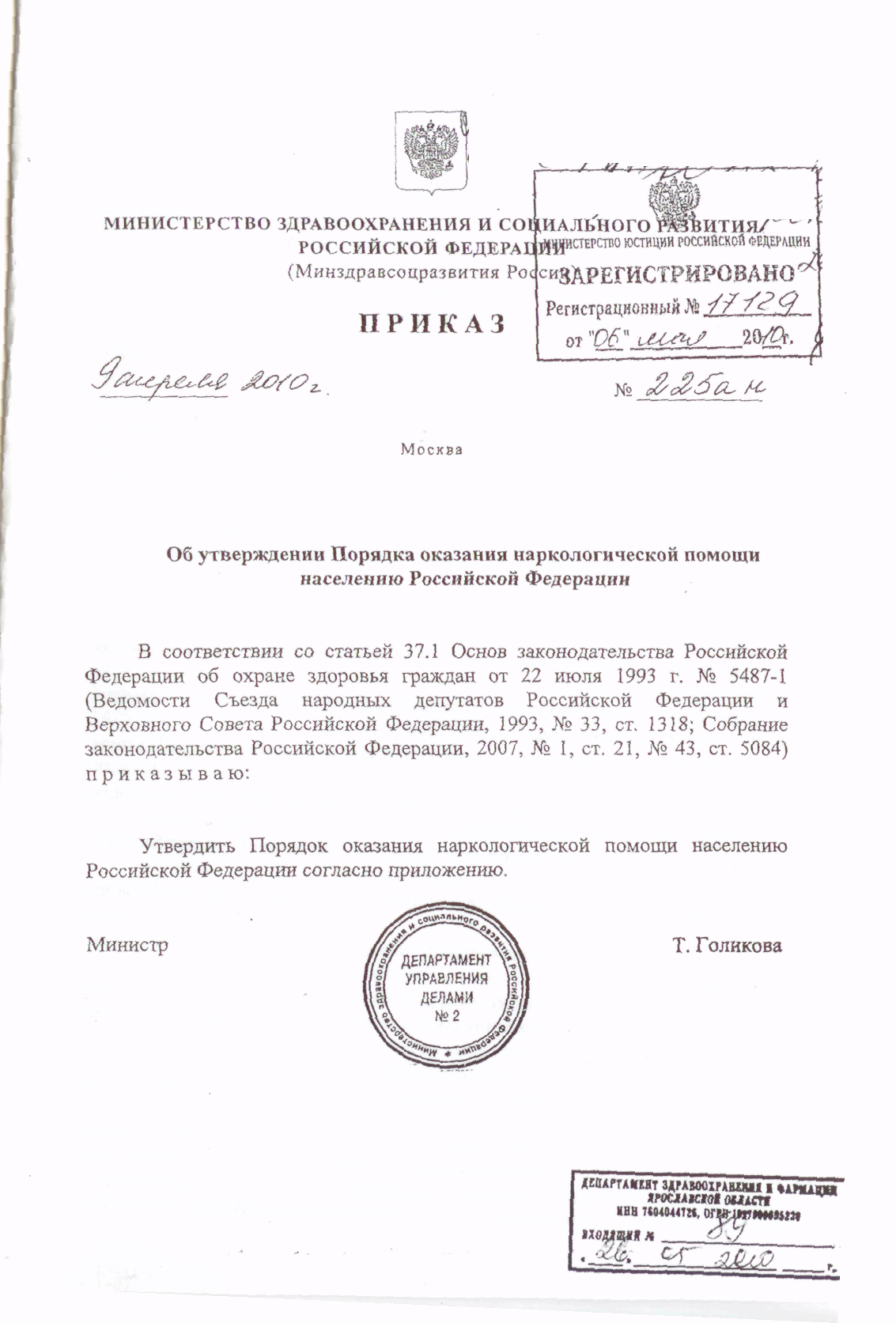 Приложениек приказу Министерства здравоохраненияи социального развития РФот 9 апреля 2010 г. N 225анПорядок
оказания наркологической помощи населению Российской Федерации1. Настоящий Порядок регулирует вопросы оказания наркологической помощи населению Российской Федерации в организациях государственной и муниципальной систем здравоохранения (далее - медицинские организации).2. Наркологическая помощь оказывается гражданам, страдающим в соответствии с Международной классификацией болезней 10-го пересмотра (МКБ-10) психическими расстройствами и расстройствами поведения, связанными с употреблением психоактивных веществ (далее - наркологические заболевания), а также патологическим влечением к азартным играм:психические и поведенческие расстройства, вызванные употреблением алкоголя (F 10.);психические и поведенческие расстройства, вызванные употреблением опиоидов (F 11.);психические и поведенческие расстройства, вызванные употреблением каннабиноидов (F 12.);психические и поведенческие расстройства, вызванные употреблением седативных или снотворных средств (F 13.);психические и поведенческие расстройства, вызванные употреблением кокаина (F 14.);психические и поведенческие расстройства, вызванные употреблением других стимуляторов (включая кофеин) (F 15.);психические и поведенческие расстройства, вызванные употреблением галлюциногенов (F 16.);психические и поведенческие расстройства, вызванные употреблением табака (F 17.);психические и поведенческие расстройства, вызванные употреблением летучих растворителей (F 18.);психические и поведенческие расстройства, вызванные одновременным употреблением нескольких наркотических средств и использованием других психоактивных веществ (F 19.);патологическое влечение к азартным играм (F 63.0).3. Оказание наркологической помощи выполняется последовательно и включает два этапа:догоспитальный, осуществляемый в амбулаторных условиях врачом- психиатром-наркологом наркологического кабинета и наркологического кабинета по обслуживанию детского населения медицинских организаций, осуществляющих свою деятельность в соответствии с приложениями NN 1, 2 к настоящему Порядку во взаимодействии с врачом-психотерапевтом, медицинским психологом, специалистом по социальной работе, социальным работником;стационарный, осуществляемый врачами психиатрами-наркологами в наркологических отделениях медицинских организаций, осуществляющих свою деятельность в соответствии с приложением N 3-7 к настоящему Порядку.4. Оказание наркологической помощи больным с наркологическими заболеваниями, а также патологическим влечение к азартным играм, на догоспитальном и стационарном этапах включает медицинскую профилактику, консультирование, обследование, диагностику, лечение и медико-социальную реабилитацию.5. При выявлении у больного с наркологическим заболеванием, а также с патологическим влечением к азартным играм сопутствующих заболеваний врач-психиатр-нарколог направляет больного на консультацию к специалистам соответствующего медицинского профиля в целях выработки дальнейшей тактики его обследования, лечения и реабилитации.При наличии медицинских показаний для лечения сопутствующих заболеваний больной направляется в профильные медицинские организации. Наркологическая помощь больным с сопутствующими заболеваниями оказывается врачами-психиатрами-наркологами по месту лечения сопутствующего заболевания или же после прохождения курса лечения сопутствующих заболеваний.6. К состояниям, требующим оказания скорой и неотложной медицинской помощи при наркологических заболеваниях, в соответствии с Международной классификацией болезней 10-го пересмотра (МКБ-10) относятся:психотические расстройства вследствие употребления алкоголя, наркотиков и других психоактивных веществ (F 10.4 - F 19.4; F10.5 - F19.5; F 10.6 - F 19.6; F 10.75 - F 19.75; F 10.81 - F 19.81; F 10.91 - F 19.91);опьянение тяжелой степени, вызванное употреблением алкогольных напитков или суррогатов алкоголя (Т 51.0 - Т 51.9; F 10.0 - F1 9.0);состояние тяжелой абстиненции, обусловленной длительным алкогольным запоем или употреблением наркотических средств (F 10.3 - F 19.3).7. Оказание скорой и неотложной медицинской помощи пациентам с острыми заболеваниями и состояниями при наркологических заболеваниях включает два этапа:догоспитальный, осуществляемый врачебными и фельдшерскими выездными бригадами;стационарный, осуществляемый в отделениях (палатах) неотложной наркологической помощи, в токсикологических отделениях, в отделениях анестезиологии и реанимации, отделениях (палатах) интенсивной терапии государственных и муниципальных организаций, в которых оказывается круглосуточная неотложная наркологическая помощь.8. Скорая медицинская помощь (далее - СМП) больным с острыми заболеваниями и состояниями при наркологических заболеваниях оказывается станциями (подстанциями) скорой медицинской помощи и отделениями скорой медицинской помощи при районных и центральных районных больницах.9. На базе станций (подстанций) скорой медицинской помощи и отделений скорой медицинской помощи при районных и центральных районных больницах рекомендуется организовывать специализированные наркологические бригады.10. Бригада СМП доставляет больных в медицинские организации, имеющие в своем составе отделения (палаты) неотложной наркологической помощи, в которых обеспечивается круглосуточная неотложная наркологическая помощь.11. При самостоятельном обращении больных с острыми заболеваниями и состояниями при наркологических заболеваниях в наркологический кабинет или наркологический кабинет по обслуживанию детского населения, врач-психиатр-нарколог оценивает общее состояние больного, его психический статус, определяет необходимость дополнительных лабораторных исследований для уточнения диагноза, оказывает неотложную амбулаторную наркологическую медицинскую помощь, и, при наличии медицинских показаний, направляет больного в наркологическое отделение медицинских организаций, в которых обеспечивается круглосуточная неотложная наркологическая помощь.12. После курса основного лечения больным с наркологическими заболеваниями, а также с патологическим влечением к азартным играм проводится медико-социальная реабилитация.13. Медико-социальная реабилитация осуществляется в центрах (отделениях) медико-социальной реабилитации, как в амбулаторных, так и в стационарных условиях, осуществляющих свою деятельность в соответствии с приложением N 7 к настоящему Порядку.14. После завершения курса медико-социальной реабилитации в стационарных условиях больным рекомендуется продолжить ее в амбулаторно-поликлинических условиях.15. Больным с наркологическими заболеваниями, а также с патологическим влечением к азартным играм, после прохождения медико-социальной реабилитации, а также больным, прошедшим курс основного лечения и отказавшимся от прохождения медико-социальной реабилитации, рекомендуется продолжить медицинское динамическое наблюдение в наркологическом кабинете или наркологическом кабинете по обслуживанию детского населения до наступления ремиссии.16. Организации, оказывающие наркологическую помощь, осуществляют первичную, вторичную и третичную медицинскую профилактику наркологических заболеваний и патологического влечения к азартным играм17. Первичная медицинская профилактика включает:информирование населения о влиянии на здоровье таких негативных факторов как употребление наркотиков, злоупотребление алкоголем, и другими психоактивными веществами, а также участие в азартных играх, и возможности их предупреждения;информирование граждан о негативном влиянии на здоровье женщин употребления алкоголя, наркотиков и других психоактивных веществ в репродуктивный период, включая период беременности, в целях предупреждения внутриутробного поражения плода;медико-генетическое консультирование, направленное на выявление предрасположенности к потреблению психоактивных веществ;мотивационное консультирование детей и подростков, направленное на изменение дезадаптивных форм поведения, а также на снижение риска распространения парентеральных инфекций (ВИЧ-инфекции, гепатиты) в связи с употреблением психоактивных веществ, и, при наличии медицинских показаний, проведение специфического медикаментозного лечения;семейное консультирование, включая обучение родителей оздоровительной системе воспитания ребенка;раннее выявление лиц, входящих в группы риска: употребляющих алкоголь, наркотические и другие психоактивные вещества, участвующих в азартных играх, а также больных с наркологическими заболеваниями и патологическим влечением к азартным играм.18. Вторичная медицинская профилактика включает:информирование граждан о системе наркологической помощи и медико-социальной реабилитации при наркологических заболеваниях и патологическом влечении к азартным играм;формирование у граждан мотивации к обращению за наркологической медицинской помощью и медико-социальной реабилитацией;предупреждение формирования заболевания у лиц, имеющих эпизоды злоупотребления алкоголем, наркотиками и другими психоактивными веществами;предупреждение формирования заболевания у лиц, входящих в группу риска: употребляющих алкоголь, наркотические и другие психоактивные вещества с пагубными последствиями, а также участвующих в азартных играх.19. Третичная медицинская профилактика включает:предупреждение дальнейшего злоупотребления алкоголем, наркотиками и другими психоактивными веществами;уменьшение вреда от употребления алкоголя, наркотиков и других психоактивных веществ;оказание наркологической помощи;предотвращение срывов и рецидивов заболеваний у больных, прекративших употребление алкоголя, наркотиков и других психоактивных веществ, а также прекративших участие в азартных играх;осуществление медико-социальной реабилитации.20. В случае если проведение медицинских манипуляций, связанных с оказанием наркологической помощи, может повлечь возникновение болевых ощущений у пациента, такие манипуляции должны проводиться с обезболиванием.Приложение N 1к Порядку оказаниянаркологической медицинскойпомощи населению Российской Федерации,утв. приказом Министерства здравоохраненияи социального развития РФот 9 апреля 2010 г. N 225анПоложение
об организации деятельности наркологического кабинета1. Настоящее Положение определяет организацию деятельности наркологического кабинета (далее - Кабинет) в организациях государственной или муниципальной систем здравоохранения (далее - медицинские организации).2. Кабинет создается для оказания профилактической, консультативной и лечебно-диагностической наркологической помощи больным с наркологическими заболеваниями и патологическим влечением к азартным играм.3. На должность врача Кабинета назначается специалист, соответствующий Квалификационным требованиям к специалистам с высшим и послевузовским медицинским и фармацевтическим образованием в сфере здравоохранения, утвержденным приказом Минздравсоцразвития России от 7 июля 2009 г. N 415н (зарегистрирован Минюстом России 9 июля 2009 г.  N 14292), по специальности "психиатрия-наркология".Структура и штатная численность медицинского и иного персонала Отделения устанавливаются руководителем медицинской организации, в составе которого он создан, исходя из объема проводимой лечебно-диагностической работы, численности обслуживаемого населения и в соответствии с Рекомендуемыми штатными нормативами медицинского и иного персонала наркологических учреждений и наркологических подразделений в составе других лечебно-профилактических учреждений, утвержденных приказом Минздравсоцразвития России от 27 января 2006 г. N 45 (по заключению Минюста России данный документ в государственной регистрации не нуждается. Письмо Минюста России от 20 февраля 2006 г.  N 01/1224-ЕЗ).4. Основными функциями Кабинета являются:организация и проведение первичной, вторичной, третичной медицинской профилактики наркологических заболеваний и патологического влечения к азартным играм, включая санитарно-гигиеническое просвещение населения;оказание амбулаторной консультативной и лечебно-диагностической помощи больным с наркологическими заболеваниями и патологическим влечением к азартным играм и направление их при наличии медицинских показаний на стационарное лечение и медико-социальную реабилитацию;плановое медицинское наблюдение, включающее медицинское профилактическое наблюдение за группами риска и медицинское динамическое наблюдение за больными с наркологическими заболеваниями и патологическим влечением к азартным играм;поддерживающее и противорецидивное лечение больных в период медицинского наблюдения;участие в организации и проведении мероприятий по профилактике наркологических заболеваний среди населения на территории обслуживания,участие в проведении профилактических осмотров;проведение экспертизы временной нетрудоспособности;ведение учетной и отчетной документации, предоставление отчетов о деятельности в установленном порядке, сбор данных для регистров, ведение которых предусмотрено законодательством.Приложение N 2к Порядку оказаниянаркологической медицинскойпомощи населению Российской Федерации,утв. приказом Министерства здравоохраненияи социального развития РФот 9 апреля 2010 г. N 225анПоложение
об организации деятельности наркологического кабинета по обслуживанию детского населения1. Настоящее Положение определяет организацию деятельности наркологического кабинета по обслуживанию детского населения (далее - Кабинет).Кабинет является подразделением наркологического диспансера (наркологической больницы) или иной государственной или муниципальной медицинской организации, оказывающей наркологическую помощь.2. Кабинет создается для оказания профилактической, консультативной и лечебно-диагностической наркологической помощи детям с наркологическими заболеваниями и патологическим влечением к азартным играм.3. На должность врача наркологического кабинета по обслуживанию детского населения назначается специалист, соответствующий Квалификационным требованиям к специалистам с высшим и послевузовским медицинским и фармацевтическим образованием в сфере здравоохранения, утвержденным приказом Минздравсоцразвития России от 7 июля 2009 г. N 415н (зарегистрирован Минюстом России 9 июля 2009 г. N 14292), по специальности "психиатрия-наркология".Структура и штатная численность медицинского и иного персонала Отделения устанавливаются руководителем медицинской организации, в составе которого он создан, исходя из объема проводимой лечебно-диагностической работы, численности обслуживаемого населения и в соответствии с Рекомендуемыми штатными нормативами медицинского и иного персонала наркологических учреждений и наркологических подразделений в составе других лечебно-профилактических учреждений, утвержденных приказом Минздравсоцразвития России от 27 января 2006 г. N 45 (по заключению Минюста России данный документ в государственной регистрации не нуждается. Письмо Минюста России от 20 февраля 2006 г.  N 01/1224-ЕЗ).4. Основными функциям наркологического кабинета по обслуживанию детского населения являются:организация и проведение первичной, вторичной, третичной медицинской профилактики наркологических заболеваний и патологического влечения к азартным играм у несовершеннолетних;оказание амбулаторной консультативной и лечебно-диагностической помощи несовершеннолетним с наркологическими заболеваниями и патологическим влечением к азартным играм;направление больных при наличии медицинских показаний на плановое стационарное лечение и медико-социальную реабилитацию;медицинское профилактическое и динамическое наблюдение несовершеннолетних группы риска формирования наркологических заболеваний, а также патологического влечения к азартным играм;поддерживающее, противорецидивное лечение несовершеннолетних в период медицинского наблюдения;анализ эффективности оказания лечебной и профилактической помощи несовершеннолетним на территории обслуживания;взаимодействие с другими заинтересованными органами и организациями, в том числе с общеобразовательными учреждениями и учреждениями профессионального образования, по вопросам профилактики наркологических заболеваний и патологического влечения к азартным играм среди несовершеннолетних;анализ эпидемиологической ситуации с наркологическими заболеваниями среди несовершеннолетних на территории обслуживания;планирование профилактической, лечебной и реабилитационной деятельности на территории обслуживания;ведение учетной и отчетной документации, предоставление отчетов о деятельности в установленном порядке, сбор данных для регистров, ведение которых предусмотрено законодательством.5. Наркологический кабинет по обслуживанию детского населения рекомендуется изолировать от наркологического кабинета для лечения взрослых больных или от кабинетов по медицинскому обслуживанию детей с ненаркологической патологией; с этой целью рекомендуется организовывать отдельный вход и отдельный холл для ожидания больных.6. В структуре Кабинета рекомендуется предусматривать помещения для проведения лечебных процедур, групповой психотерапии, медицинской профилактики.Приложение N 3к Порядку оказаниянаркологической медицинскойпомощи населению Российской Федерации,утв. приказом Министерства здравоохраненияи социального развития РФот 9 апреля 2010 г. N 225анПоложение
об организации деятельности наркологического отделения 1. Настоящее положение определяет организацию деятельности наркологического отделения для больных с наркологическими заболеваниями (далее - Отделение) в составе медицинских организаций государственной и муниципальной систем здравоохранения.2. Отделение возглавляет заведующий, назначаемый на должность и освобождаемый от должности руководителем медицинской организации, на базе которой оно создано.3. На должность заведующего Отделением назначается врач, соответствующий квалификационным требованиям к специалистам с высшим и послевузовским медицинским и фармацевтическим образованием в сфере здравоохранения, утвержденным приказом Минздравсоцразвития России от 7 июля 2009 г. N 415н (зарегистрирован Минюстом России 9 июля 2009 г. N 14292), по специальности "психиатрия-наркология".Структура и штатная численность медицинского и иного персонала Отделения устанавливаются руководителем медицинской организации, в составе которого оно создано, исходя из объема проводимой лечебно-диагностической и реабилитационной работы, численности обслуживаемого населения и в соответствии с Рекомендуемыми штатными нормативами медицинского и иного персонала наркологических учреждений и наркологических подразделений в составе других лечебно-профилактических учреждений, утвержденных приказом Минздравсоцразвития России от 27 января 2006 г. N 45 (по заключению Минюста России данный документ в государственной регистрации не нуждается. Письмо Минюста России от 20 февраля 2006 г.  N 01/1224-ЕЗ).4. В структуре Отделения рекомендуется предусматривать:палату (блок) реанимации и интенсивной терапии;кабинет врача-психотерапевта;кабинет медицинского психолога;кабинет социального работника.5. Отделение осуществляет следующие функции:оказание специализированной наркологической помощи (в том числе неотложной) в соответствии с установленными стандартами медицинской помощи;освоение и внедрение в клиническую практику современных методов диагностики, лечения и реабилитации наркологических заболеваний;разработку и внедрение мероприятий, направленных на повышение качества лечебно-диагностической работы в Отделении;участие в повышении профессиональной квалификации медицинского персонала Отделения по вопросам наркологической помощи;проведение экспертизы временной нетрудоспособности;проведение санитарно-гигиенического просвещения больных и их родственников;ведение учетной и отчетной документации, предоставление отчетов о деятельности в установленном порядке, сбор данных для регистров, ведение которых предусмотрено законодательством.6. Отделение оснащается в соответствии со стандартом оснащения (приложение N 6 к Порядку оказания наркологической помощи населению Российской Федерации, утвержденному настоящим приказом).7. Отделение может использоваться в качестве клинической базы образовательных учреждений среднего, высшего и дополнительного профессионального образования, а также научных организаций.Приложение N 4к Порядку оказаниянаркологической медицинскойпомощи населению Российской Федерации,утв. приказом Министерства здравоохраненияи социального развития РФот 9 апреля 2010 г. N 225анПоложение
об организации деятельности наркологического диспансера (наркологической больницы)1. Настоящее Положение определяет порядок организации деятельности наркологического диспансера (наркологической больницы).2. Наркологический диспансер (наркологическая больница) является специализированной медицинской организацией, осуществляющей медицинскую профилактику наркологических заболеваний и патологического влечения к азартным играм, а также оказывающей наркологическую медицинскую помощь.3. Руководство наркологическим диспансером (наркологической больницей) осуществляет главный врач, назначаемый на должность и освобождаемый от должности органом управления здравоохранением субъекта Российской Федерации.4. На должность главного врача наркологического диспансера (наркологической больницы) назначается специалист, соответствующий Квалификационным требованиям к специалистам с высшим и послевузовским медицинским и фармацевтическим образованием в сфере здравоохранения, утвержденным приказом Минздравсоцразвития России от 7 июля 2009 г. N 415н (зарегистрирован Минюстом России 9 июля 2009 г. N 14292), по специальности "психиатрия-наркология" или "организация здравоохранения и общественное здоровье".Структура и штатная численность медицинского и иного персонала наркологического диспансера (наркологической больницы) утверждаются главным врачом в зависимости от объемов проводимой работы в соответствии с Рекомендуемыми штатными нормативами медицинского и иного персонала наркологических учреждений и наркологических подразделений в составе других лечебно-профилактических учреждений, утвержденных приказом Минздравсоцразвития России от 27 января 2006 г. N 45 (по заключению Минюста России данный документ в государственной регистрации не нуждается. Письмо Минюста России от 20 февраля 2006 г.  N 01/1224-ЕЗ).5. В структуре наркологического диспансера (наркологической больницы) для оказания амбулаторно-поликлинической и стационарной помощи рекомендуется предусматривать:регистратуру;приемное отделение;отделение (палаты) неотложной наркологической помощи;реабилитационное подразделение (центр, отделение, палаты);наркологические кабинеты;наркологические кабинеты по обслуживанию детского населения;кабинет медицинского психолога;кабинеты психотерапии (индивидуальной и групповой);кабинет (отделение) физиотерапии;кабинет социальной помощи;отделение дневного наркологического стационара;кабинет медико-генетического консультирования;кабинет (отделение) функциональной диагностики;организационно-методический отдел (кабинет);кабинет (отделение) медицинского (наркологического) освидетельствования;отдел (отделение) экспертизы наркологической;кабинеты врачей-специалистов;лаборатории (химико-токсикологическая; клинико-диагностическая);информационно-техническое подразделение (информационно-вычислительный центр).6. Основными функциями наркологического диспансера (наркологической больницы) являются:организация и проведение первичной, вторичной, третичной медицинской профилактики наркологических заболеваний и патологического влечения к азартным играм, включая санитарно-гигиеническое просвещение населения;оказание специализированной профилактической, консультативной, лечебно-диагностической наркологической помощи (в том числе неотложной наркологической помощи) и проведение медико-социальной реабилитации на догоспитальном и стационарном этапах оказания наркологической медицинской помощи;медицинское профилактическое наблюдение пациентов групп риска;медицинское динамическое наблюдение больных с наркологическими заболеваниями и патологическим влечение к азартным играм;поддерживающее и противорецидивное лечение больных в период оказания плановой наркологической помощи и медицинского наблюдения;обеспечение взаимодействия и преемственности в организации оказания наркологической помощи на догоспитальном и стационарном этапах оказания наркологической помощи;создание выездных наркологических бригад для консультирования на дому, а также транспортировки больных в стационарные наркологические отделения для оказания неотложной медицинской помощи;проведение наркологической экспертизы;участие в проведении обязательного психиатрического освидетельствования в соответствии с законодательством;проведение профилактических осмотров;проведение экспертизы временной нетрудоспособности;направление на медико-социальную экспертизу больных с признаками стойкой утраты трудоспособности;внедрение в практику медицинских организаций, оказывающих наркологическую помощь в субъекте Российской Федерации, современных методов профилактики, диагностики, лечения и медико-социальной реабилитации больных с наркологическими расстройствами;проведение эпидемиологического анализа распространенности наркологических заболеваний на территории субъекта Российской Федерации;оказание консультативной и организационно-методической помощи медицинским и иным организациям по вопросам профилактики и оказания наркологической помощи;планирование, организация и участие в мероприятиях по профилактике наркологических заболеваний в субъекте Российской Федерации;санитарно-гигиеническое просвещение населения;организация и проведение научно-практических мероприятий по вопросам оказания наркологической медицинской помощи и профилактики;участие в работе межведомственных комиссий по противодействию незаконному обороту наркотиков и предупреждению наркомании;ведение учетной и отчетной документации, предоставление отчетов о деятельности в установленном порядке, сбор данных для регистров, ведение которых предусмотрено законодательством.7. При наличии двух и более Диспансеров в субъекте Российской Федерации каждому из них присваивается порядковый номер, при этом на один из них возлагаются координирующие функции по организационно-методическому руководству наркологической помощью субъекта Российской Федерации и сбору данных по субъекту Российской Федерации для регистров, ведение которых предусмотрено законодательством.В структуре наркологического диспансера (наркологической больницы) для оказания амбулаторно-поликлинической и стационарной помощи рекомендуется предусматривать:регистратуру;приемное отделение;отделение неотложной наркологической помощи;реабилитационное подразделение (центр, отделение, палаты);наркологические кабинеты;наркологические кабинеты по обслуживанию детского населения;кабинет медицинского психолога;кабинеты психотерапии (индивидуальной и групповой);кабинет (отделение) физиотерапии;кабинет социальной помощи;отделение дневного наркологического стационара;кабинет медико-генетического консультирования;кабинет (отделение) функциональной диагностики;организационно-методический отдел (кабинет);кабинет (отделение) медицинского (наркологического) освидетельствования;отдел (отделение) экспертизы наркологической;кабинеты врачей-специалистов;лаборатории (химико-токсикологическая; клинико-диагностическая);8. Информационно-техническое подразделение (информационно-вычислительный центр). Наркологический диспансер (наркологическая больница) оснащается в соответствии со стандартом оснащения согласно приложению N 6 к Порядку оказания наркологической помощи населению Российской Федерации, утвержденному настоящим приказом.9. Наркологический диспансер (наркологическая больница) может использоваться в качестве клинической базы образовательных учреждений среднего, высшего и дополнительного профессионального образования, а также научных организаций.Приложение N 5к Порядку оказаниянаркологической медицинскойпомощи населению Российской Федерации,утв. приказом Министерства здравоохраненияи социального развития РФот 9 апреля 2010 г. N 225анПоложение
об организации деятельности наркологического центра1. Настоящее положение определяет организацию деятельности наркологического центра, оказывающего специализированную наркологическую помощь (далее - Центр).2. Деятельность Центра осуществляется во взаимодействии с наркологическими кабинетами, наркологическими кабинетами по обслуживанию детского населения, наркологическими отделениями медицинских организаций, оказывающих наркологическую помощь.3. Центром руководит директор, назначаемый на должность и освобождаемый от должности органом управления здравоохранением субъекта Российской Федерации.4. На должность директора Центра назначается специалист, соответствующий квалификационным требованиям к специалистам с высшим и послевузовским медицинским и фармацевтическим образованием в сфере здравоохранения, утвержденным приказом Минздравсоцразвития России от 7 июля 2009 г. N 415н (зарегистрирован Минюстом России 9 июля 2009 г.  N 14292), по специальности "психиатрия-наркология" или "организация здравоохранения и общественное здоровье".Структура и штатная численность медицинского и иного персонала Центра, исходя из объема проводимой лечебно-диагностической и реабилитационной работы, численности обслуживаемого населения и в соответствии с Рекомендуемыми штатными нормативами медицинского и иного персонала наркологических учреждений и наркологических подразделений в составе других лечебно-профилактических учреждений, утвержденных приказом Минздравсоцразвития России от 27 января 2006 г. N 45 (по заключению Минюста России данный документ в государственной регистрации не нуждается. Письмо Минюста России от 20 февраля 2006 г.  N 01/1224-ЕЗ).5. В структуре Центра рекомендуется предусматривать:научный отдел;научные лаборатории;кабинет медико-генетического консультирования;приемное отделение;консультативно-диагностическое отделение;наркологические кабинеты;наркологические кабинеты по обслуживанию детского населения;наркологические отделения;отделение (палаты) неотложной наркологической помощи;отделение анестезиологии-реанимации;физиотерапевтическое отделение (кабинет);кабинет функциональной диагностики;психотерапевтическое отделение (кабинет);организационно-методический отдел;лаборатория (клинико-диагностическая, химико-токсикологическая);отделение дневного наркологического стационара;реабилитационное подразделение: (центр, отделение, кабинет);амбулаторно-поликлиническое подразделение;аптека.6. Основными функциями Центра являются:организация и проведение медицинской профилактики наркологических заболеваний, а также патологического влечения к азартным играм на территории субъекта Российской Федерации;оказание консультативной, лечебно-диагностической помощи (в том числе неотложной наркологической помощи) и осуществление медико-социальной реабилитации при наркологических заболеваниях на амбулаторном и стационарном этапах оказания наркологической помощи;химико-аналитическая диагностика интоксикации;обеспечение круглосуточного проведения медицинского (наркологического) освидетельствования;оказание круглосуточной консультативной помощи по вопросам диагностики и лечения при наркологических заболеваниях (по телефону, путем выезда специалистов);медицинское профилактическое наблюдение пациентов групп риска;медицинское динамическое наблюдение больных с наркологическими заболеваниями и патологическим влечением к азартным играм;поддерживающее и противорецидивное лечение больных в период оказания плановой наркологической помощи и медицинского наблюдения;обеспечение взаимодействия и преемственности в организации оказания наркологической помощи на догоспитальном и стационарном этапах оказания наркологической помощи;создание выездных наркологических бригад для консультирования на дому, а также транспортировки больных в стационарные наркологические отделения для оказания неотложной медицинской помощи;участие в проведении обязательного психиатрического освидетельствования в соответствии с законодательством;проведение профилактических осмотров;направление на медико-социальную экспертизу больных с признаками стойкой утраты трудоспособности;внедрение в практику медицинских организаций, оказывающих наркологическую помощь в субъекте Российской Федерации, современных методов профилактики, диагностики, лечения и медико-социальной реабилитации больных с наркологическими расстройствами;планирование, организация и участие в мероприятиях по профилактике наркологических заболеваний в субъекте Российской Федерации;санитарно-гигиеническое просвещение населения;организация и проведение научно-практических мероприятий по вопросам оказания наркологической медицинской помощи и профилактики;участие в работе межведомственных комиссий по противодействию незаконному обороту наркотиков и предупреждению наркомании;осуществление организационно-методического руководства и консультативной помощи медицинским организациям по вопросам организации наркологической помощи;анализ эпидемиологической ситуации по наркологическим заболеваниям и патологического влечения к азартным играм на территории субъекта Российской Федерации;проведение наркологической экспертизы;экспертиза временной нетрудоспособности;медицинское (наркологическое) освидетельствование;организация и проведение семинаров, конференций, симпозиумов по вопросам наркологии;ведение учетной и отчетной документации, предоставление отчетов о деятельности в установленном порядке, сбор данных для регистров, ведение которых предусмотрено законодательством.7. Центр оснащается в соответствии со стандартом оснащения согласно приложению N 6 к Порядку оказания наркологической помощи населению Российской Федерации, утвержденному настоящим приказом.8. Центр может использоваться в качестве клинической базы образовательных учреждений среднего, высшего и дополнительного профессионального образования, а также научных организаций.Приложение N 6к Порядку оказаниянаркологической медицинскойпомощи населению Российской Федерации,утв. приказом Министерства здравоохраненияи социального развития РФот 9 апреля 2010 г. N 225анСтандарт
оснащения наркологического отделения*, диспансера, наркологической больницы, наркологического центра_____________________________* При наличии соответствующего оснащения медицинской организации, в структуре которой создано наркологическое отделение.Приложение N 7к Порядку оказаниянаркологической медицинскойпомощи населению Российской Федерации,утв. приказом Министерства здравоохраненияи социального развития РФот 9 апреля 2010 г. N 225анПоложение
об организации деятельности наркологического реабилитационного центра1. Настоящее положение определяет организацию деятельности наркологического реабилитационного центра (далее - реабилитационный центр).2. Реабилитационный центр является медицинской организацией или структурным подразделением организаций государственной и муниципальной систем здравоохранения, оказывающих наркологическую помощь.3. Реабилитационный центр создается для реализации комплекса медицинских (лечебных), психологических, социальных, образовательных и трудовых мер, направленных на восстановление физического и психического состояния больных, коррекцию, способности приспособления к окружающей среде, полноценного функционирования в обществе без употребления психоактивных веществ, вызывающих наркологическое заболевание.4. Реабилитационным центром руководит главный врач, назначаемый на должность и освобождаемый от должности руководителем органа управления здравоохранением субъекта Российской Федерации.В тех случаях, когда наркологический реабилитационный центр находится в структуре наркологического диспансера (больницы), руководство центром осуществляет заместитель главного врача по медико-социальной реабилитации или заведующий реабилитационным подразделением.5. На должность главного врача реабилитационного центра назначается специалист, соответствующий Квалификационным требованиям к специалистам с высшим и послевузовским медицинским и фармацевтическим образованием в сфере здравоохранения, утвержденным приказом Минздравсоцразвития России от 7 июля 2009 г. N 415н (зарегистрирован Минюстом России 9 июля 2009 г.  N 14292), по специальности "психиатрия-наркология" или "организация здравоохранения и общественное здоровье".Структура и штатная численность медицинского и иного персонала Реабилитационного центра, исходя из объема проводимой лечебно-диагностической и реабилитационной работы, численности обслуживаемого населения и в соответствии с Рекомендуемыми штатными нормативами медицинского и иного персонала наркологических учреждений и наркологических подразделений в составе других лечебно-профилактических учреждений, утвержденных приказом Минздравсоцразвития России от 27 января 2006 г. N 45 (по заключению Минюста России данный документ в государственной регистрации не нуждается. Письмо Минюста России от 20 февраля 2006 г.  N 01/1224-ЕЗ).6. В структуре реабилитационного наркологического центра рекомендуется предусматривать:приемное отделение;амбулаторно-поликлиническое отделение медицинской и социальной реабилитации;стационарные отделения медицинской и социальной реабилитации;стационарные отделения медицинской и социальной реабилитации для детей и подростков;дневной стационар;реабилитационное общежитие;кабинет (отделение) физиотерапии;кабинет (отделение) функциональной диагностики;кабинеты медицинских психологов и социальных работников;кабинет психотерапии (индивидуальной и групповой);организационно-методический отдел;кабинеты врачей-специалистов;библиотека, аудио- и видеотека;спортивный зал;подсобные хозяйства;учебные классы, студии, спортивные секции, досуговый комплекс для просмотра тематических фильмов, телепередач;производственные лечебно-трудовые мастерские (столярные, слесарные, швейные, по ремонту помещений).7. Реабилитационный центр осуществляет следующие функции:оказание наркологической помощи лицам, страдающим психическими расстройствами и расстройствами поведения, связанными с употреблением психоактивных веществ, патологическим влечением к азартным играм;проведение медико-социальной реабилитации;формирование у пациентов ответственности за свое поведение, навыков здорового образа жизни с установками на трезвость и отказ от употребления психоактивных средств и тренировка этих навыков в реальных ситуациях самообслуживания, коммуникации, взаимодействия, трудовой и досуговой деятельности;проведение мероприятий по восстановлению профессиональных трудовых навыков пациентов, стабилизации трудовых отношений;оказание помощи пациентам в вопросах оформления необходимых документов и решения проблем с жильем, трудоустройством;анализ эффективности оказываемой реабилитационной помощи во время пребывания больных в реабилитационном центре и после выписки из него;осуществление противорецидивных мероприятий с больными, прошедшими основной курс медико-социальной реабилитации и вошедших в профилактические программы предотвращения срывов и рецидивов заболевания;осуществление взаимодействия с организациями, оказывающими социальную помощь, по оказанию комплексной социальной поддержки пациентов в вопросах трудоустройства, обеспечения жильем;проведение санитарно-гигиенического просвещения больных и их родственников;ведение учетной и отчетной документации, предоставление отчетов о деятельности в установленном порядке, сбор данных для регистров, ведение которых предусмотрено законодательством.8. Стационарное отделение медицинской и социальной реабилитации реабилитационного центра (далее - Отделение) создается для оказания реабилитационной помощи больным, прошедшим курс лечения и нуждающихся в медико-социальной реабилитации в стационарных условиях, а также для больных после неэффективной реабилитации в амбулаторных условиях.9. Отделение работает в круглосуточном режиме и оказывает реабилитационную помощь больным с наркологическими заболеваниями, патологическим влечением к азартным играм, их родственникам и другим значимых лиц. #10. На должность заведующего Отделением назначается специалист, соответствующий квалификационным требованиям к специалистам с высшим и послевузовским медицинским и фармацевтическим образованием в сфере здравоохранения, утвержденным приказом Минздравсоцразвития России от 7 июля 2009 г. N 415н (зарегистрирован Минюстом России 9 июля 2009 г. N 14292), по специальности "психиатрия-наркология".11. Амбулаторно-поликлиническое отделение медицинской и социальной реабилитации реабилитационного центра создается для оказания медико-социальной реабилитации в амбулаторных условиях, включающее:консультирование, отбор и распределение больных наркологическими заболеваниями, поступающих в реабилитационный центр;осуществление поддерживающей и противорецидивной лечебно-реабилитационной помощи в период медико-социальной реабилитации, а также после ее прохождения;оказание медико-психологической помощи семьям больных;взаимодействие с организациями, деятельность которых связана с медико-социальной реабилитацией наркологических больных.12. Реабилитационное общежитие реабилитационного центра создается для больных с наркологическими заболеваниями и патологическим влечением к азартным играм, проживающих вне населенного пункта, в котором расположен реабилитационный центр; прошедших курс лечения и реабилитации в условиях стационара, нуждающихся в жилье, трудоустройстве и не имеющих возможности пройти медико-социальную реабилитацию по месту жительства, а также для больных, не имеющих постоянного места жительства.13. Больным, находящимся в реабилитационном общежитии, оказывается помощь в подборе места работы и проживания.14. В реабилитационном общежитии предусматривается совместное пребывание больных с родственниками и членами их семей при условии включения их в семейные психотерапевтические программы.15. Реабилитационный центр может использоваться в качестве клинической базы образовательных учреждений среднего, высшего и дополнительного профессионального образования, а также научных организаций.NN п/пНаименование оборудованияТребуемое количество(шт.)1.Электрокардиограф многоканальный12.Электрокардиограф одноканальный, трехканальный портативный13.Дефибриллятор кардиосинхронизированный14.Электроэнцефалограф15.Эхоэнцефалограф16.Аппарат для искусственной вентиляции легких17.Аппарат для искусственной вентиляции легких портативный18.Спектрофотометр19.Хроматограф110.Анализатор газов и электролитов крови111.Аппарат рентгеновский112.Аппарат для электросна113.СпирометрПо требованию14.Алкометр, алкотестер, анализатор паров этанола, алкоголяПо требованию15.Анализатор наркотических и сильнодействующих лекарственных средств116.Аппарат для плазмафереза и плазмацитафереза117.Глюкометр118.Тест-полоски для глюкометраИз расчета 15 на 1 рабочий день19.Аппарат для гальванизации, лекарственого электрофореза120.Ларингоскоп универсальный121.Аппарат (сканер) ультразвуковой диагностический медицинский122.Монитор анестезиолога-реаниматолога123.Аппарат для исследования основных показателей гемодинамики (ударный и минутный объем, систолический 
индекс, общее и периферическое сосудистое 
сопротивление, центральное венозное давление и др.)124.Электроотсасыватель хирургический с бактериальным фильтром125.Аппарат для проведения транскраниальной электростимуляции226.Автоматический дозатор лекарственных веществ шприцевой227.Централизованная система подводки кислорода к каждой кровати128.Облучатель ультрафиолетовый бактерицидный (для помещений)По количеству отделений29.Стерилизатор сухожаровой130.Стерилизатор паровой (автоклав)По количеству отделений31.Набор реанимационный для скорой помощи1